               BOSNA I HERCEGOVINA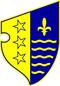 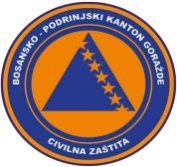                FEDERACIJA BOSNE I HERCEGOVINE               BOSANSKO-PODRINJSKI KANTON GORAŽDE                Kantonalna uprava civilne zaštiteKANTONALNI OPERATIVNI CENTARBroj:17-40-1-48/22Goražde,18.02.2022.godine. Na osnovu člana 152. Zakona o zaštiti i spašavanju ljudi i materijalnih dobara od prirodnih i drugih nesreća ("Službene novine Federacije Bosne i Hercegovine", broj: 39/03, 22/06 i 43/10), a u vezi sa čl. 12. i 14. Pravilnika o organizovanju i funkcionisanju operativnih centara civilne zaštite ("Službene novine Federacije Bosne i Hercegovine", broj 09/19), dostavljamo Vam:R E D O V N I   I Z V J E Š T A J          Na području BPK Goražde u posljednja 24 sata  zabilježeno je slijedeće:	Na osnovu informacija prikupljenih iz osmatračke mreže sa područja BPK Goražde nije bilo pojava opasnosti od prirodnih i drugih nesreća koje bi ugrožavale ljude i materijalna dobra.	 Prema informaciji dobijenoj od Urgentnog centra Kantonalne bolnice Goražde, u posljednja 24 sata u Urgentnom centru obavljena su 44 pregleda. 2 pacijenta su    zadržana u  Kantonalnoj bolnici Goražde radi daljeg liječenja. 	Vodastaji svih vodotokova na području BPK Goražde su stabilni i nema nikakvih opasnosti od poplava.	Nije zabilježena pojava novih, niti aktiviranja postojećih klizišta. 	Kada je riječ o vodosnadbjevanju na području BPK Goražde, u posljednja 24 sata nije bilo problema i prekida u snadbjevanju stanovništva vodom.            	Prema informaciji Elektrodistribucije-poslovna jedinica Goražde u protekla 24 sata snadbjevanje električnom energijom potrošača na području BPK Goražde je bilo uredno. 	 	Na osnovu informacije Direkcije za ceste BPK-a Goražde regionalni putevi      R-448 Podkozara-Goražde-Hrenovica i R-448A Osanica-Ilovača-Prača su prohodni. Saobraćaj se odvija otežano zbog odrona na putu.DNEVNI IZVJEŠTAJo epidemiološkoj situaciji u vezi COVID-19 na području BPK GoraždeZaključno sa 17.02.2022.godine, pod zdravstvenim nadzorom su 172 osobe sa područja BPK-a Goražde.Dana 17.02. bila su  uzorkovanja materijala kod  33  osobe,  26 Dom zdravlja Gorazde i 7 u  Kantonalnoj  bolnici Goražde .Završena su testiranja i prema rezultatima 8 ( osam ) osoba je  pozitivno  na COVID-19, iz  Gorazda.U protekla 24 h oporavljena su  22 osobe od COVID -19.Zaključno sa  17.02. na području BPK   154 ( stotinu pedeset četiri  )  je   aktivno zaraženih  osoba  koronavirusom (COVID-19), oporavljeno je ukupno 3686 osoba, a 125 osoba je preminulo (113 iz Goražda , 8  iz Ustikoline , 4 iz Prače).Trenutno je   16  osoba  na bolničkom liječenju, 8 u  Sarajevu  i 8 Vanbolnički izolatorij Kantonalne bolnice Goražde (3 na kiseoničkoj potpori).A“ tim Federalne uprave civilne zaštite :         Dana 17.02.2022. godine po dojavi građanina u mjestu Sadba-Kolovarice , Grad Goražde prijavljen je NUS.  A tim FUCZ-e je istog dana izašao na lice mjesta i utvrdio da se radi o PMR2A 1 komad, te je  navedeni NUS preuzeo i uskladištio  na propisani način.DOSTAVLJENO :                                                                  DEŽURNI OPERATIVAC   1. Premijerki Vlade BPK Goražde,                 			        Nedim Kurtović2. Direktoru KUCZ BPK Goražde, 3.Služba civilne zaštite Grada Goražda,4.Služba civilne zaštite općine Pale FBiH,5.Služba civilne zaštite Općine Foča FBiH		     	                 6. a/a.-                                                                                     odHHHHJHHHhjsdkjkfeklAdresa: Ul. 1. Slavne višegradske brigade 2a, 73000 Goražde, BiH   Tel: 038 224 027, Fax: 038 228 729, mail: kocbpk@gmail.comIzvještaj za dan:17.02.2022.